Três Pinheiros, 20 de abril de 2020Segunda- feiraDescubra o valor do30 +         =3330+          =3930+          =3530+          =3130+          =3230+          =3430+          =3730+           =38Diminua:-98       -97      -86       -85     -74      -73 24        36       41         52       61       52A LETRA  SA letra S viu o sapoE começou a pularPulou no sino, no sofá,Na sala e no sapato,Subiu na sacada, Subiu até no pato!Pulou, subiu, aprontou!foi parar na sopanão acredita não??Era s de sopão!!Responda:O que a letra S viu? R:..............................................................O que ela fez?R:.............................................................Onde ela pulou e subiu?R: ..........................................................Circule as palavras com s do texto:Três Pinheiros, 21 de abril de 2020Terça- feiraEscreva 20 palavras com S e separe as sílabas:__________________________________________________________________________________________________________________________________________________________________________________________________________________________________________________________________________________________Escolha 5 destas palavras e forme frases.________________________________________________________________________________________________________________________________________________________________________________________________________________________________________________________________________________________________________________________________________________________________________________________Complete a sequência:0,  1, 2, 3,    ,    ,    ,    ,0, 2, 4,  6,   ,   ,   ,   ,   ,0, 3, 6,  9,   ,   ,   ,   ,   ,0,  4, 8, 12,   ,   ,   ,   ,.Decomponha os números em dezenas e unidades:15= 10+5= 1 dezena = 5 unidades26=37=48=59=63=72=81=94=Três Pinheiros, 22 de abril de 2020Quarta- feiraOrdene as sílabas e descubra as palavras: PO        SATA        SEFÁ         SOPA       SOLA     SA        COCO     SUTO       SA      PA PÃO    SA   TE        SESA       DA       LANO       SI CO       SACopie a quadrinha e circule as pavras com SSEscrevi seu belo nome,Na palma da minha mãoPassou um pássaro e disse:“Escreve em su coração”.Resolva:+25     +32     +41     +52     +62 13       23       16        23       25-59     -69      -68      74      -86 23       23        41      52      32Três Pinheiros, 23 de abril de 2020Quinta- feiraDesenhe:Um pássaro, uma vassoura, um pêssego.Escreva uma frase em cada desenho.___________________________________________________________________________________________________________________________________________________________________________________________________________________________________________Complete com S ou SS:Mú...icaa......adovi.....itaa......obioga.......olinape.....oava.....ourato....eavi......oForme palavras:TereMe                  saEli     Va  Avi                   soguloResolva: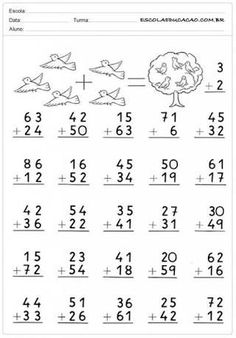 Três Pinheiros, 24 de abril de 2020Sexta- feiraFaça um desenho sobre um “Momento seu com sua família de alegria”. Neste tempo de isolamento social, depois responda:Como você tem passado nestes dias em casa?R:_____________________________________________Qual o momento que você mais gosta em família?R:_____________________________________________Do que sente mais falta?R:_____________________________________________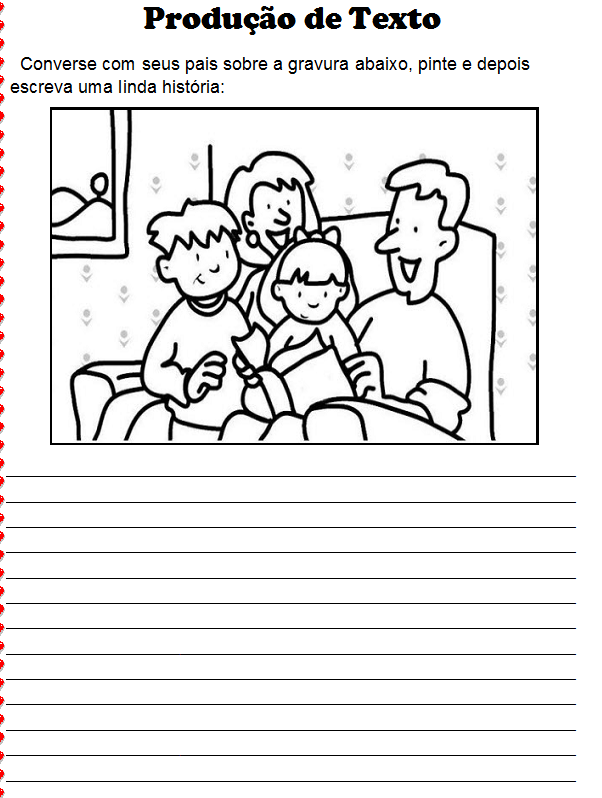 Copie e leia o texto: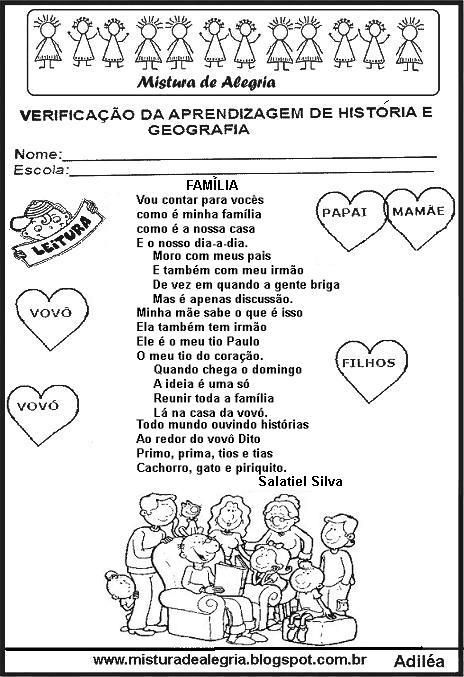 